Chapter 27 – Using the Internet and the World Wide WebGuided Reading – Pages Mod3-73 - 105VocabularyThe Internet and the World Wide WebWhat is the most popular service for the Internet?  ______________________________________True or False  The Internet is the same thing as the World Wide Web?_________ was the first graphical browser.What browser do we use here in this classroom?  __________  _________List for me some other browser’s you may use at home or other places.______________________________________________________In 1994, ________  ______________ cofounded Netscape Communications.  Web 2.0 includes a new generation of Web-based services such as:_____________________________________________________________________________________________________________  ______  is a set of rules that controls Windows applications that are downloaded from the Internet and then run in a browser.What are Cookies and what are they used for?  (found on page 3-77 figure 27-3)________________________________________________________________________________________________________________________________________________________________________________________________________________________________________________________________________________________________________________________________________________________________________A __________________  ____________________  is an electronic document similar to an ID card.  This digitally signed statement verifies the identity of a person or company and confirms that they own a public key.What are the top-level domain names:___________________________________________________________________________When data is sent over the Internet, it is sent in __________.  _____________  is the process of converting text into an unrecognizable format when it is sent and changing it back(____________) into plain text when it reaches its destination.  This process is used for sensitive online transactions, such as __________  _________  purchases.A __________  _________  is the first page that appears in the browser when you visit a Web site.What is Jefferson County’s Public School Home Page?  ____________________________________________________________An ___________  ___________  _____________ is an organization or company that provides connectivity to the Internet through a telecommunications line or wireless system.What ISP do you use at home?  (Who do you pay to get Internet service at home?)  __________________________________________A ____________ is a downloadable audio broadcast.___________  ___________  _________________  is a format originally developed to syndicate new articles online.___________  ___________  _____________  is a protocol for managing the security of message transmissions on the Internet.What is the address of a Web page called?  ________________________________________________________A ______  _________  is a temporary storage area on your computer for collecting data.  Once the data is stored in the _______, a Web site can quickly access the stored copy rather than downloading the data again.A _______ is a collaborative Web site that people can use to add, edit, remove, and organize Web page content.When might a Wiki be beneficial to a student?  ________________________________________________________________________________________________________________________What are the different types of Web sites available:________________________________________________________________________________________________________________________________________________________________________________________________________________________________________________________________________________________________________________________________________________________________________________________________________________________________________________________________________________________________Label the different types of Web sites below.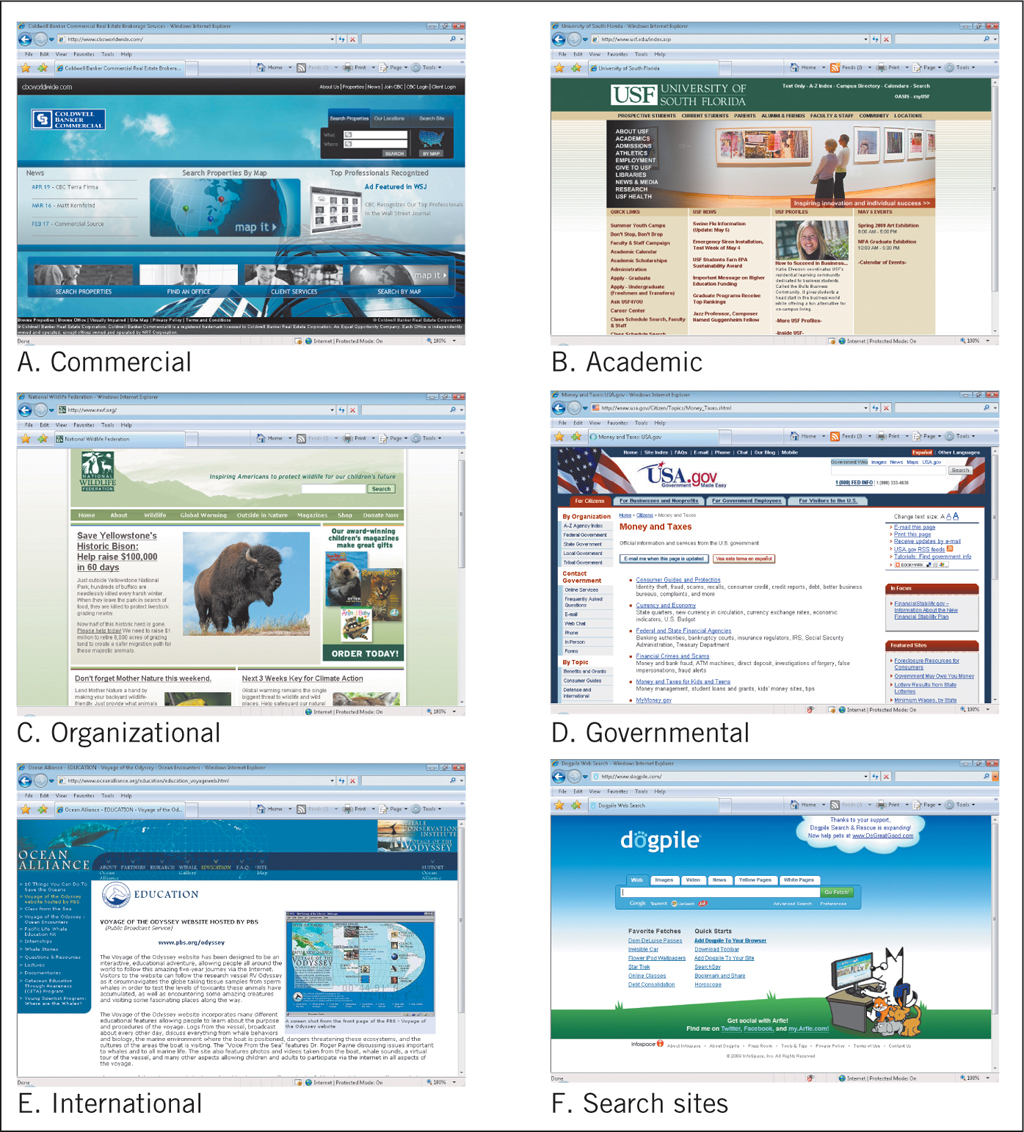 If you connect to the Internet from an office or academic setting, you probably are connecting through a ________  ________  _____________.  You connect to the Internet using a __________  _____________  ______ which is found inside your computer that allows the computer to be ______________.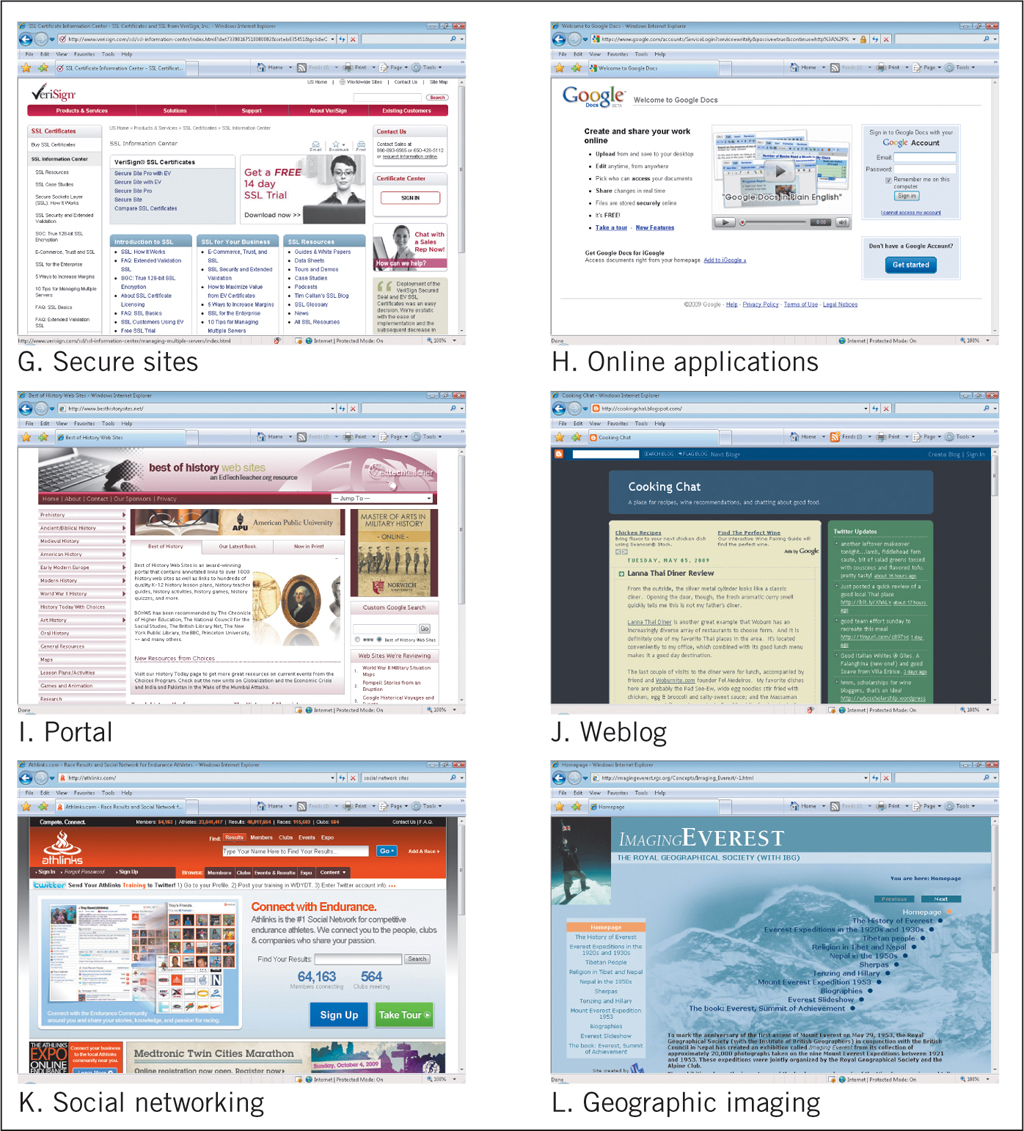 Here at Fern Creek, what are we connected too, (WAN or LAN)?What are the steps you must do in order to connect to the Internet?_______________________________________________________________________________________________________________________________________________________________Connections can transmit multiple channels of information over a single link, so they can carry (what) simultaneously?______________________________________________________________________________________  __________ connections allow home computer users to enjoy the benefits of faster connection speed and multiple channels to transmit data.Label the different parts of the Browser Window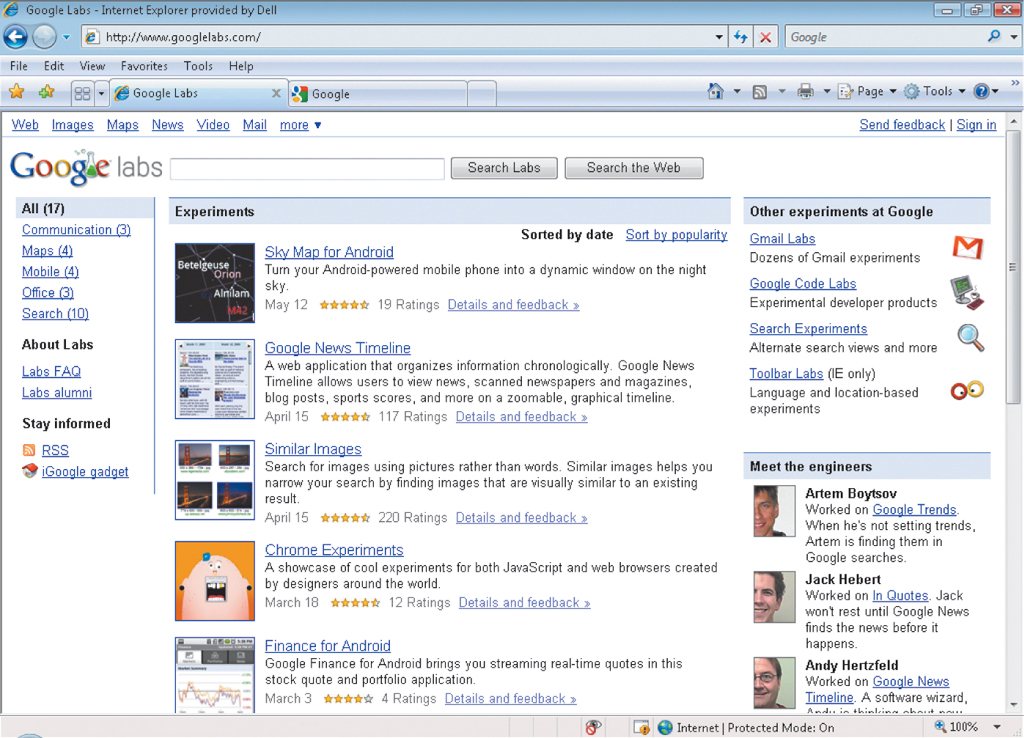 Place the correct term next to the correct definition.The default settings in Internet Explorer is to keep track of sites visited for approximately how long?_______________________You can view a list of recently visited Web sites by clicking the Favorites Center button and then click the History button.  Clicking the History button arrow displays a list of View Options.  What are they?_____________________________________________________________________________________________________________________What are the different reasons you may receive a “404 error message”._____________________________________________________________________________________________________________________________________________________________________TypeDescription/ExampleClientFile Transfer Protocol (FTPHitHypertext Markup Language (HTML)Internet Protocol (IP) addressWeb siteCOMPONENTDEFINITIONSThe bar on top of the window that contains the name of the documentLocated at the bottom of the browser; shows the progress of Web page transactionsVertical and horizontal scroll bars that let you scroll vertically and horizontally if the Web page is too long or too wide to fit within one screenDisplays a thumbnail of open web pages; this button is displayed when you have more than one Web page openLists menu commands if you select the option to display the menu barDisplays the active Web pageDisplays the page you viewed prior to the current page displayed in the browser windowContains the URL or address of the active Web page; also, where you type the location for the Web page you want to visitDisplays a list of all open Web pagesLets you search for Web pages containing information that you specifyCOMPONENTDEFINITIONSRefreshes or reloads the current Web pageTabbed browsing lets you open multiple Web pages within the same browser windowDisplays the next page in the series of pages you have previously viewed; this button is not active until the Back button has been clicked at least one timeA horizontal toolbar located on the right side of the window; provides a selection of options used to execute common commandsAssignments and ProjectsAssignments and ProjectsChapter 27 – Car Loan Calculator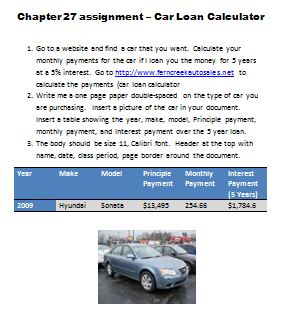 Chapter 27 – Who are they?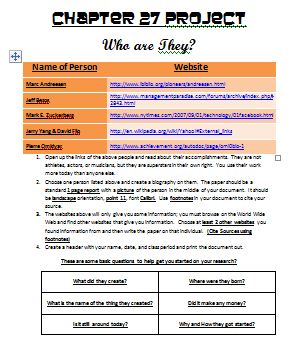 Chapter 27 – Internet Research on Real World Issues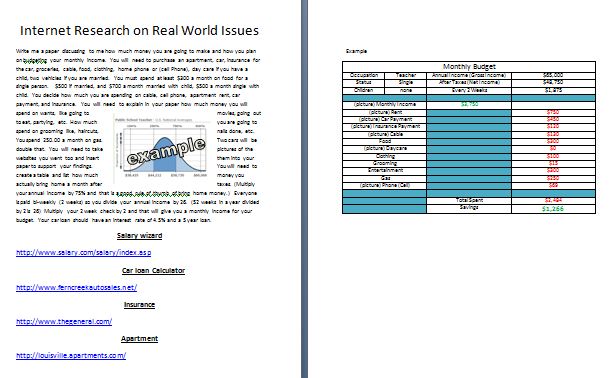 Chapter 27 – Rubric for Research Project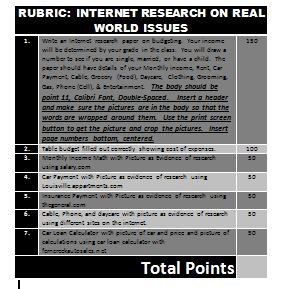 